Testplan for akseptansetest EVUweb, runde 3 (oppdatert pr. 18.01.2019)1 Formålet med testingenFormålet med denne testingen er at dere skal få bekreftet at applikasjonen fungerer som den skal, og ikke primært å lete etter feil. Likevel er det viktig at dere melder inn feil dere finner underveis.2 Forberedelser til testing2.1 Validering for testereDe aller fleste testene kan gjennomføres ved å bruke saksbehandlerinnloggingen, og testplanen er satt opp med forutsetning av at testeren er saksbehandler med riktig validering. For å bruke saksbehandlerinnloggingen, må du ha validering FS_ETTERUTD1 i FS-basen. Hvis du ikke har denne valideringen, det enten opprettes egne Feide-kontoer til alle deltakerne det skal testes på, eller du må teste med deg selv.2.2 Oppsett i FSFør testingen begynner, må dere sørge for at alle nødvendig koder finnes i FS:Sjekk bildet Webapplikasjon – Modulvalg, at modulegenskapen OK_FILER finnes for applikasjon EVUWEB3 og modul DOKARKIV. Hvis den ikke finnes, må du kjøre innlasting av felleskoder i FS system. Juster listen over filtyper om ønskelig.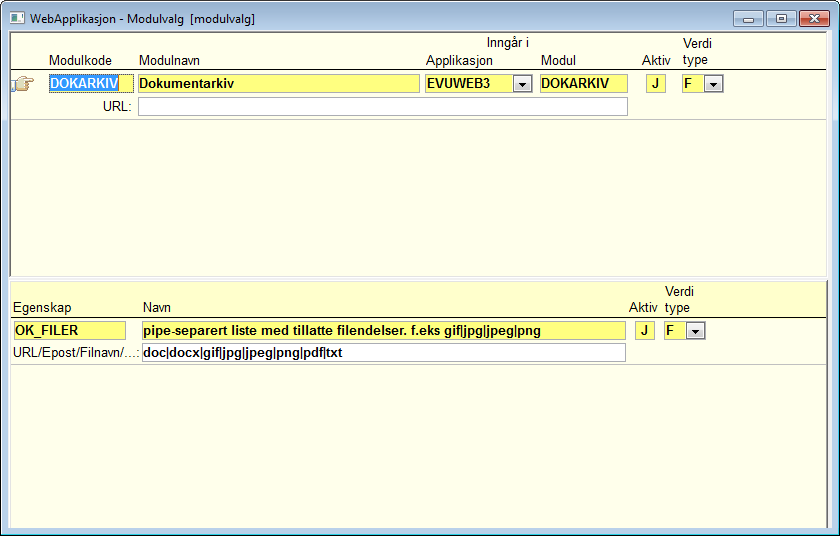 2.2 Lage testdataDere trenger følgende testdata for å gjennomføre alle testene. Dere velger selv om dere vil lage alle dataene først, eller om dere vil opprette data ved behov underveis, men vi anbefaler at dere lager i hvert fall en del av dataene på forhånd. Unit kan bistå med å finne eller opprette data ved behov.2.2.1 KursFinn eller opprett følgende kurs i deres demobase:Kurs 1: Et kurs med J i feltet Opptak EVUweb 3 (Etterutdanningskurs samlebilde), der Periode opptak EVUweb 3 omfatter dagens dato. Automatisk tilbud = N. Automatisk ja-svar = N. Ingen frister utløpt. GSK-krav = N. Andre krav ikke utfylt.Kurs 2: Et kurs med J i feltet Opptak EVUweb 3 (Etterutdanningskurs samlebilde), der Periode opptak EVUweb 3 omfatter dagens dato. Automatisk tilbud = N. Automatisk ja-svar = N. Ingen frister utløpt. GSK-krav = J. Med kursspørsmål og planinfo.Kurs 3: Et kurs med J i feltet Opptak EVUweb 3 (Etterutdanningskurs samlebilde), der Periode opptak EVUweb 3 omfatter dagens dato. Automatisk tilbud = J. Automatisk ja-svar = J. Ingen frister utløpt. GSK-krav = N. Andre krav ikke utfylt.Kurs 4: Et kurs med J i feltet Opptak EVUweb 3 (Etterutdanningskurs samlebilde), der Periode opptak EVUweb 3 omfatter dagens dato. Automatisk tilbud = J. Automatisk ja-svar = J. Alle frister utløpt. GSK-krav = J.Kurs 5: Et kurs med J i feltet Opptak EVUweb 3 (Etterutdanningskurs samlebilde), der Periode opptak EVUweb 3 omfatter dagens dato. Automatisk tilbud = N. Automatisk ja-svar = N. Dersom dere allerede nå har en idé om hvilke kurs dere skal gå i produksjon med først, bør dere teste med disse kursene, men prøv gjerne å få med en viss variasjonsbredde.2.2.2 KursspørsmålI denne testrunden skal vi teste kursspørsmål. Se brukerdokumentasjonen for hvordan du oppretter kursspørsmål:https://www.fellesstudentsystem.no/dokumentasjon/brukerdok/etterutdanning/kurs/evu-samlebilde-sporsmal.htmlDu velger selv hvilke spørsmål som skal brukes, men du bør registrere minst ett ja/nei-spørsmål, minst ett fritekstspørsmål, minst ett spørsmål som er obligatorisk, og minst ett som ikke er obligatorisk, for å få testet alle variantene.2.2.3 PlaninfoI denne runden skal dere teste planinfo. Løsningen er ikke helt ferdig, så den har noen begrensninger:Dere kan ikke benytte planinfotekster med doble anførselstegn iPlaninfotekstene må være kortere enn 1000 tegn.Resultatet blir best dersom første planinfo for kurset er et innledningsavsnitt der «Krever bekreftelse» er satt til NDere må definere tekster for både bokmål, nynorsk og engelskSe brukerdokumentasjonen for mer informasjon om hvordan du oppretter planinfotekster:https://www.fellesstudentsystem.no/dokumentasjon/brukerdok/etterutdanning/kurs/evu-samlebilde-planinfo.html 2.2.4 TestpersonerDere vil trenge følgende personer registrert i deres database for å gjennomføre alle testene:Deltaker 1: En person som finnes i bildet Person / Student, men ikke i bildet Deltaker. Personen må ha egen Feidebruker. Unit har testbrukere som kan benyttes til dette formålet. Gi beskjed, så oppretter vi personen og sender dere brukernavn og passord.Deltaker 2: En person som ikke finnes hverken i bildet Person / Student, eller i bildet Deltaker. Personen må ha egen Feidebruker. Unit har testbrukere som kan benyttes til dette formålet. Gi beskjed, så oppretter vi personen og sender dere brukernavn og passord.Deltaker 3: En person som finnes i deltakerbildet i FS. Før du begynner testingen, må du registrere søknad på følgende kurs på denne deltakeren:Kurs 4: Tilbudstatus = IKurs 5: Tilbudstatus = SDeltaker 4: En person som finnes i deltakerbildet i FS2.2 Pålogging med Feide testbrukereI denne testrunden skal du i noen tilfeller logge på som en Feide-testbruker i stedet for som deg selv. Brukernavn og passord får du tilsendt på forespørsel fra Unit. Slik går du frem for å logge på som testbruker.1. Klikk på Logg inn via Feide som vanlig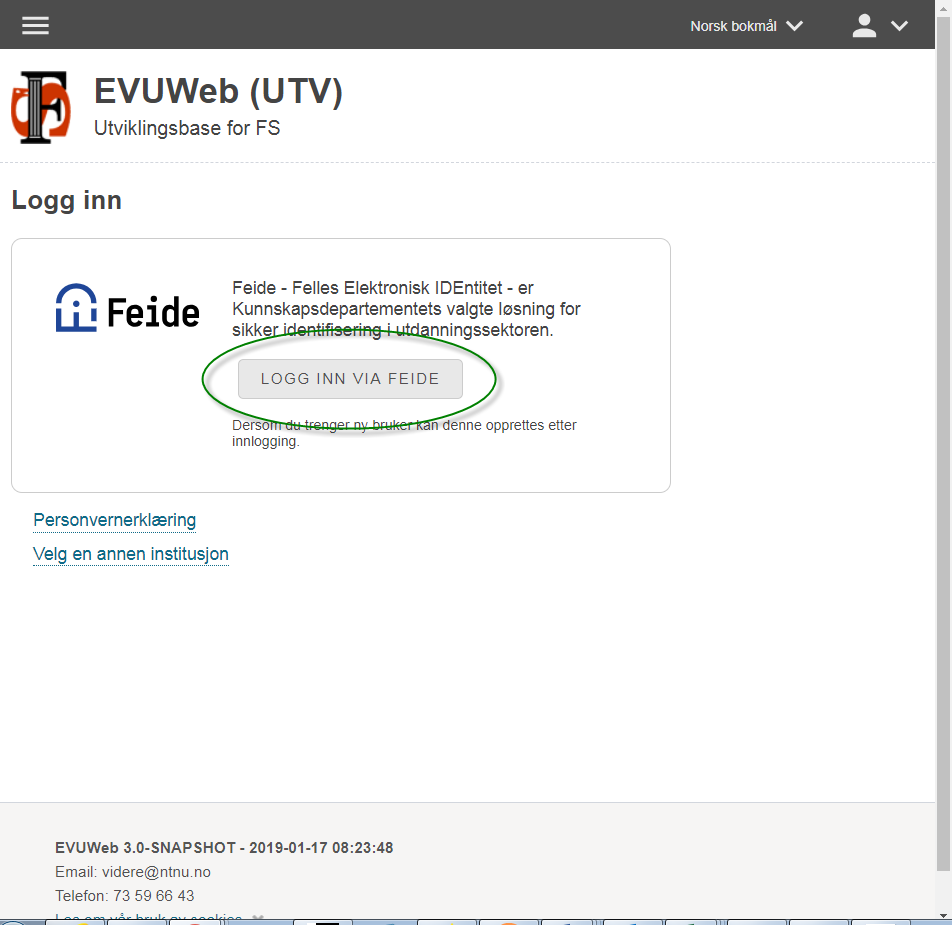 2. Hvis du har logget på med Feide testbruker før, velg den fra lista over kontoer som kommer opp. Hvis ikke, klikk på lenken «Finner du ikke din brukerkonto?». Hvis du ikke får opp en liste med brukerkontoer, kan du hoppe direkte til steg 3.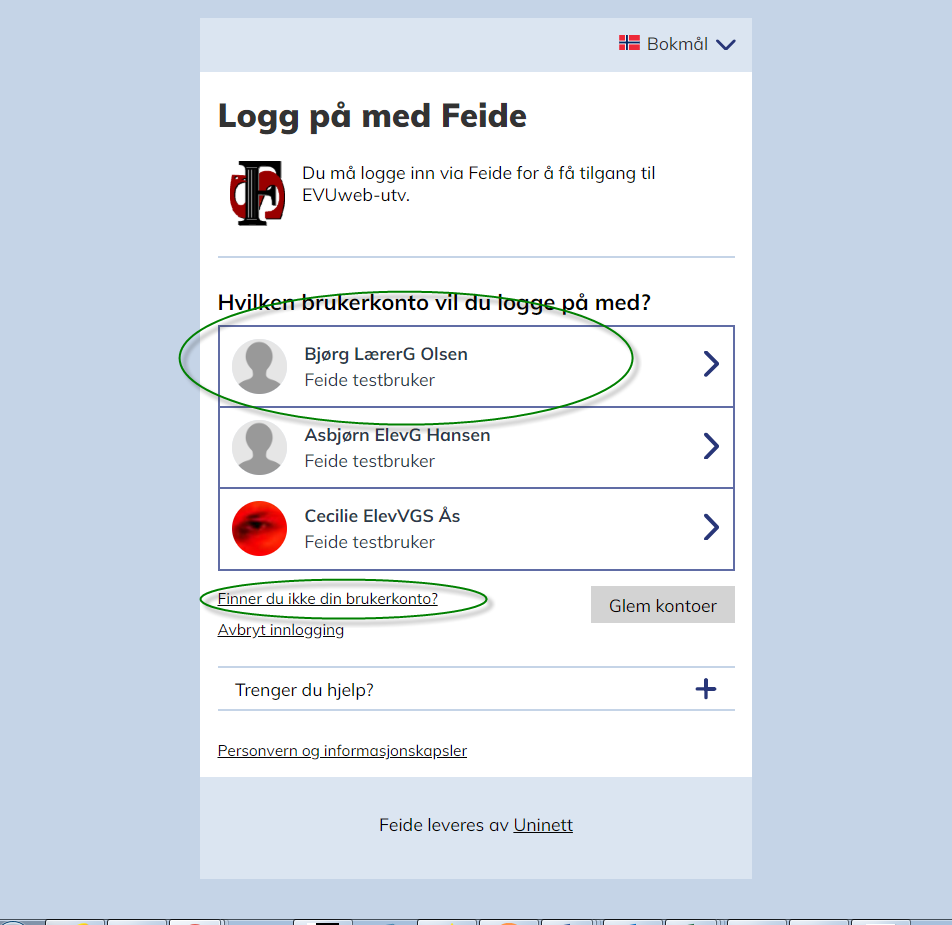 3. Klikk på Feide testbrukere.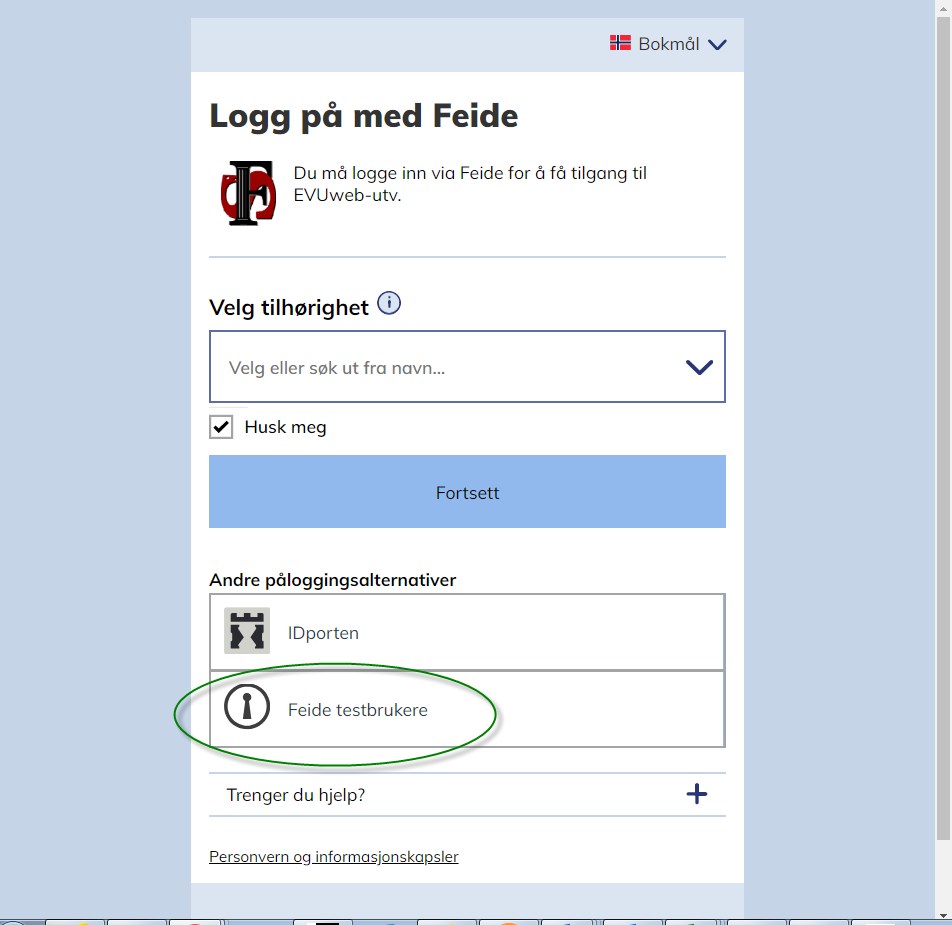 4. Du skal nå komme til Feide-innlogging med tilhørighet «Tjenesteleverandør». Logg på med brukernavn og passord du har fått fra Unit.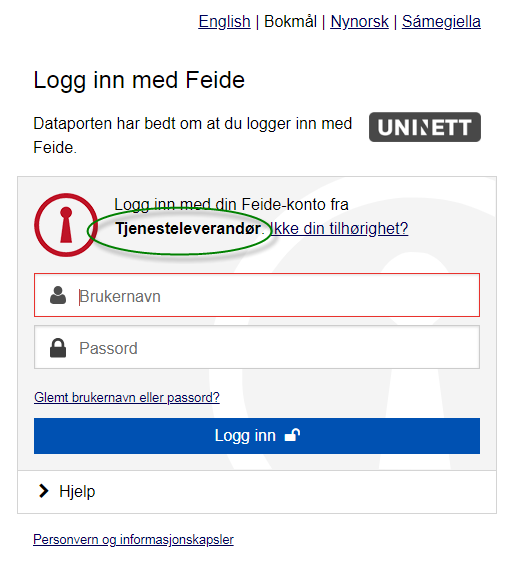 2.3 Hvordan åpne påmeldingssekvensen for et gitt kursI denne testrunden skal dere teste påmelding til forskjellige kurs. Fordi vi ikke har noen forside med kursoversikt ennå, må starter dere påmeldingen med en direktelenke. Hvis du er saksbehandler og bruker logg-på-som-deltaker-funksjonen, må du passe på å ha logget inn som riktig person først.Påmeldingssekvensen for å et gitt kurs åpnes ved å taste inn https://evuweb-utv.uio.no/evuweb/pamelding/[kurskode],[kurstidsangivelseskode] (uten klammene).2.4 RapporteringDet er laget to skjemaer for innrapportering av testresultater:For rapportering av feil og forbedringsbehov: https://skjema.uio.no/102677I tillegg er det fint om dere også rapporterer om tester som gikk bra. Slik kan vi følge med på fremdriften og gi dere en oversikt tilbake. Det gjør dere på følgende skjema: https://skjema.uio.no/107018Dere kan også velge å rapportere på en annen måte, men prøv å få med så mye som mulig av informasjonen som etterspørres i skjemaet. Det gjør det enklere for Unit å feilsøke.2.5 Tips til testingen2.5.1 Varier hvilket utstyr som brukes til testingVarier gjerne hva slags utstyr som brukes til testing. Applikasjonen retter seg mot allmennheten, og skal kunne brukes på alt fra gamle, dårlige mobiltelefoner, til gaming-PCer med store 4K-skjermer. Bruk det dere har tilgjengelig, og gjenta gjerne de testene på forskjellig typer utstyr og i forskjellige tester dersom dere har tid og lyst til det. Hvis det er flere som tester, vil det øke kvaliteten på testingen, om ikke alle bruker samme type datamaskin og nettleser. 2.5.2 Varier hvilke data som brukes til testingDet kan også være lurt å variere testdataene. Hvis flere er med å teste, kan de gjerne bruke forskjellige testpersoner, forskjellige kurs osv.2.5.3 Testing utenfor planenDere må gjerne teste ting som ikke er nevnt i testplanen, men vær oppmerksom på at det kan finnes funksjonalitet som er uferdig. At noe ikke virker som forventet, kan bety at det ikke er ferdig ennå.2.5.4. Bruk brukerdokumentasjonenIkke alle testene er beskrevet 100 % trinn for trinn, så av og til må du finne ut selv hvordan du kommer deg fra et sted i applikasjonen til et annet. Her skal brukerdokumentasjonen som ligger på https://www.fellesstudentsystem.no/dokumentasjon/brukerdok/evuweb3/, gi deg svar på det meste du trenger. Hvis ikke, ta kontakt på kjetil.r.hoybraten@unit.no, så hjelper vi deg.I denne testrunden skal du bruke den nye funksjonaliteten for registrering av mangler i kursdeltakelsesbildet. Dette er beskrevet i brukerdokumentasjonen for etterutdanningsmodulen i FS: https://www.fellesstudentsystem.no/dokumentasjon/brukerdok/etterutdanning/opptak/behandle-en-soknad-om-opptak-til-et-kurs.html#mangler3 TestplanNedenfor følger selve testplanen.Vi har prøvd å sette opp planen i en rekkefølge som gjør det enkelt for dere å teste, men dere må gjerne bytte om på rekkefølgen hvis det passer dere bedre. Noen av testreferansene har en bokstav (A, B, C, D) etter seg. Det betyr at testen blir gjentatt i planen med litt forskjellige data. Alle variantene må testes for at testen er ferdig, men vi har spredd de forskjellige variantene utover planen for å bedre arbeidsflyten når dere tester.Noen tester gjentas uten at det er satt noen bokstav ved dem. Dette er tester du strengt tatt ikke trenger å kjøre på nytt, men som er satt inn fordi du uansett må utføre dem for å navigere rundt i applikasjonen. Disse testene kan anses som ferdige første gang du har kjørt dem.Noen av testene bør gjennomføres av alle institusjonene, og er markert med en X i kolonnen «Bør testes av alle».Gratulerer! Du er ferdig. Husk å rapportere til Unit om hva du har gjort, enten via skjemaene under eller i en samlet rapport.Feil og forbedringsbehov: https://skjema.uio.no/102677Tester som gikk bra: https://skjema.uio.no/107018TestreferanseBeskrivelseAkseptanse-kriterierTestBør testes av alleT-LOGIN-006, T-PM-010 (6b)T-PM-013-A (6c)Teste oppretting av bruker der personoppføring  finnes i FSLOGIN-09, PM-03 (6b), PM-19 (6c)1. Åpne påmeldingssekvensen for kurs 1
2. Logg på som deltaker 1
3. Sjekk at du kommer til siden Opprett bruker. Sjekk at eventuelle forhåndsutfylte felter stemmer overens med det som er registrert i FS
4. Oppgi data i alle feltene
5. Trykk på Opprett bruker
6. Sjekk at du blir videresendt til påmeldingssekvensen for kurset6b. Sjekk at dokumentasjonssteget ikke vises6c. Sjekk at Se gjennom-steget viser kontaktinfo, men ikke dokumentasjon, spørsmål eller planinfo7. Logg ut av EVUweb
8. Åpne FS-klienten - kursdeltakelsesbildet
9. Søk opp søknaden (husk å fjerne krysset for "Kun fullførte søknader"). 
10. Slett søknaden
11. Søk opp deltakeren i deltakerbildet i FS-klienten.
12. Sjekk at kontaktinfo stemmer overens med det du registrerte i EVUweb
13. Slett deltakeren
14. Gjenta trinn 1-12 én eller flere ganger. Varier hvilken informasjon du oppgir i trinn 4 (f.eks. lange navn, korte navn, æ, ø og å, etc.)XT-LOGIN-007, T-OPPT-044 (6b-6c)Teste oppretting av bruker der personoppføring ikke finnes i FS, Teste knapper: Ikke fullførtLOGIN-07, PM-32 (6b-6c)1. Åpne påmeldingssekvensen kurs 12. Logg på som deltaker 2
3. Sjekk at du kommer til siden Opprett bruker. Sjekk at eventuelle forhåndsutfylte felter stemmer overens med det som er registrert i FS
4. Oppgi data i alle feltene
5. Trykk på Opprett bruker
6. Sjekk at du blir videresendt til påmeldingssekvensen for kurset6b. Åpne søknadsoversikten i EVUweb (uten å fullføre søknaden først)6c. Sjekk at fullfør-knappen vises for søknaden på kurs 1
7. Logg ut av EVUweb
8. Åpne FS-klienten - kursdeltakelsesbildet
9. Søk opp søknaden (husk å fjerne krysset for "Kun fullførte søknader"). 
10. Slett søknaden
11. Søk opp deltakeren i deltakerbildet i FS-klienten.
12. Sjekk at kontaktinfo stemmer overens med det du registrerte i EVUweb
13. Slett deltakeren
14. Åpne person/student-bildet
15. Trykk på knappen "Slett personreg"
16. Slett personen.XForberedelser til neste testLogg inn som deltaker 3T-PM-017T-PM-013-C (6b)Teste planinfo, Teste at se-gjennom-steget viser de relevante stegenePM-28, PM-29, PM-31, SB-11, PM-19 (6b)1. Åpne påmeldingssekvensen for kurs 2
2. Gjennomfør søknadsprosessen så langt som til steget "Viktig informasjon" (planinfo)
3. Sjekk at planinfo-elementene som vises, stemmer overens med det som er registrert i FS
4. Bekreft de elementene som krever bekreftelse, og sjekk at de blir krysset av.
5. Last inn siden på nytt i nettleseren og gå tilbake til planinfosteget. Sjekk at ingenting har endret seg.
6. Fullfør søknaden6b. Sjekk at Se gjennom-steget inneholder overskriftene «Kontaktinfo», «Spørsmål», «Dokumentasjon» og «Viktig informasjon» (Planinfo)
7. Åpne FS-klienten og søk opp søknaden i kursdeltakelsesbildet
8. Sjekk at du finner planinfobekreftelsene i underbildet InfoBekreftX1. I kursdeltakelsesbildet i FS-klienten: Sett tilbudsstatus for søknaden på kurs 2 og 5 til S2. Åpne søknadsoversiktenT-OPPT-006-ATeste status og frister: TilbudOPPT-03, SB-141. Sjekk at søknaden på kurs 2 og 5 har status = tilbud2. Sjekk at svarfristen vises for kurs 2 og 5T-OPPT-037Teste knapper: TilbudOPPT-041. Sjekk at svarknappen vises for søknaden på kurs 2 og 52. Sjekk at svarknappen ikke vises for søknaden på kurs 4T-OPPT-049, T-OPPT-007-A (3-3b)Teste svar på tilbud via søknadssiden, teste status og frister: Tilbud akseptertOPPT-04, OPPT-14 (3-3b), SB-14 (3-3b)1. Trykk på svare-knappen på kurs 22. Svar ja på tilbudet
3. Sjekk at søknaden får status Tilbud akseptert3b. Sjekk at endringsfristen vises for kurs 24. Trykk på svare-knapp for kurs 55. Sjekk at søknaden får status Tilbud avslåttForberedelser til neste test1. Åpne FS-klienten, kursdeltakelsesbildet2. Søk opp deltaker 3s søknad på kurs 43. Registrer «J» i feltet SvarT-OPPT-038Teste knapper: Tilbud akseptertT-OPPT-10, OPPT-051. Sjekk at endre svar-knappen vises for søknaden på kurs 22. Sjekk at endre svar-knappen ikke vises for søknaden på kurs 4Forberedelser til neste test1. Åpne FS-klienten, kursdeltakelsesbildet2. Søk opp deltaker 3s søknad på kurs 43. Endre Svar til «N»T-OPPT-025, T-OPPT-046 (1b, 5b-5c), T-OPPT-043 (3b)Teste endring av svar på tilbudOPPT-04, OPPT-14 (1b, 3c-3d)1. Klikk på knappen Endre svar for søknaden på kurs 2
1b. Sjekk at det er krysset av for «Ja» i popupboksen2. Endre svar til Nei3. Sjekk at søknaden får status «Tilbud avslått»3b. Sjekk at endre svar-knappen vises for søknaden på kurs 2, men ikke for kurs 43c. Trykk på endre-knappen for kurs 23d. Sjekk at det er krysset av for «Nei» i popupboksen4. Endre svaret til Ja i EVUweb
5. Sjekk at søknaden får status «Tilbud akseptert»Forberedelse til neste test1. Endre svar på søknaden på kurs 2 tilbake til «Nei»T-OPPT-019-ATeste status og frister: Avslått tilbudOPPT-15, SB-141. Sjekk at søknaden får status = Tilbud avslått
2. Sjekk at svarfristen visesT-PM-013, T-PM-014 (6b)Teste at se-gjennom-steget viser de relevante stegenePM-19, PM-18 (6b)1. Åpne påmeldingssekvensen for kurs 3
2. Gjennomfør alle stegene i sekvensen2b. Gjennomfør søknadsprosessen. Sjekk underveis at terminologien passer med at det er snakk om en påmelding, og ikke en søknad.
3. Sjekk at kun overskriften «Kontaktinfo» vises i Se gjennom-steget (ikke dokumentasjon, spørsmål og Viktig informasjon (planinfo) Forberedelse til neste test1. Åpne siden DokumenterT-DOK-006Teste at begrensninger på opplasting vises på dokumentsidenDOK-051. Sjekk at det står at maks filstørrelse er 15 MB, og at listen av mulig filtyper stemmer overens med det som er registrert i FSForberedelse til neste test1. Logg på som deltaker 42. Åpne påmeldingssekvensen for kurs 1 og fullfør søknaden3. Åpne FS-klienten og søk opp søknaden i kursdeltakelsesbildet. Sett tilbudsstatus til I.4. Gjenta trinn 2-3 for kurs 2T-OPPT-050Teste svar på tilbud via Min sideOPPT-041. Sjekk at du får varsel om tilbudene på Min side
2. Trykk på svare-knappen
3. Svar Ja på tilbudet på kurs 1 og nei på tilbudet på kurs 2. Klikk OK.4. Gå til søknadsoversikten
5. Sjekk at søknaden på kurs 1 får status Tilbud akseptert, og at søknaden på kurs 2 får status Tilbud avslåttForberedelse til neste test1. Gå til søknadsoversiktenT-OPPT-007-BTeste status og frister: Tilbud akseptertOPPT-14, SB-141. Sjekk at endringsfristen vises for kurs 1T-OPPT-019-BTeste status og frister: Avslått tilbudOPPT-15, SB-141. Sjekk at endringsfristen vises for kurs 2Forberedelse til neste test1. Åpne påmeldingssekvensen for kurs 3 og fullfør påmelding2. Trekk søknaden på kurs 3T-OPPT-048-ATeste at det ikke er mulig å endre på en søknad som er trukketOPPT-171. Åpne påmeldingssekvensen for kurs 3
2. Sjekk at det ikke er mulig å endre på søknaden